LIVRET D’EVALUATIONdes épreuves professionnelles :BEP HYGIENE PROPRETEBACCALAUREAT PROFESSIONNEL HYGIENE PROPRETE STERILISATIONElève : ………………………………………………………Date de naissance : …………………………………….Organisation générale des épreuves professionnelles EP1 et EP2 BEP Hygiène Propreté A+ (dépasse les attentes)   	A (acquis)   	 PA (partiellement acquis)  	  NA (non acquis)APPRECIATION GLOBALE DU JURY (toute note inférieure à 5 sera justifiée ici) ………………………………………………………………………………………………………………………………………………………………………………………………………………………………………………………………………………………………………………………………………………………………..........................................................................................................................................................................................................      Date : ____/____/____Nom : 				Fonction : 				Signature : Nom : 				Fonction : 				Signature : 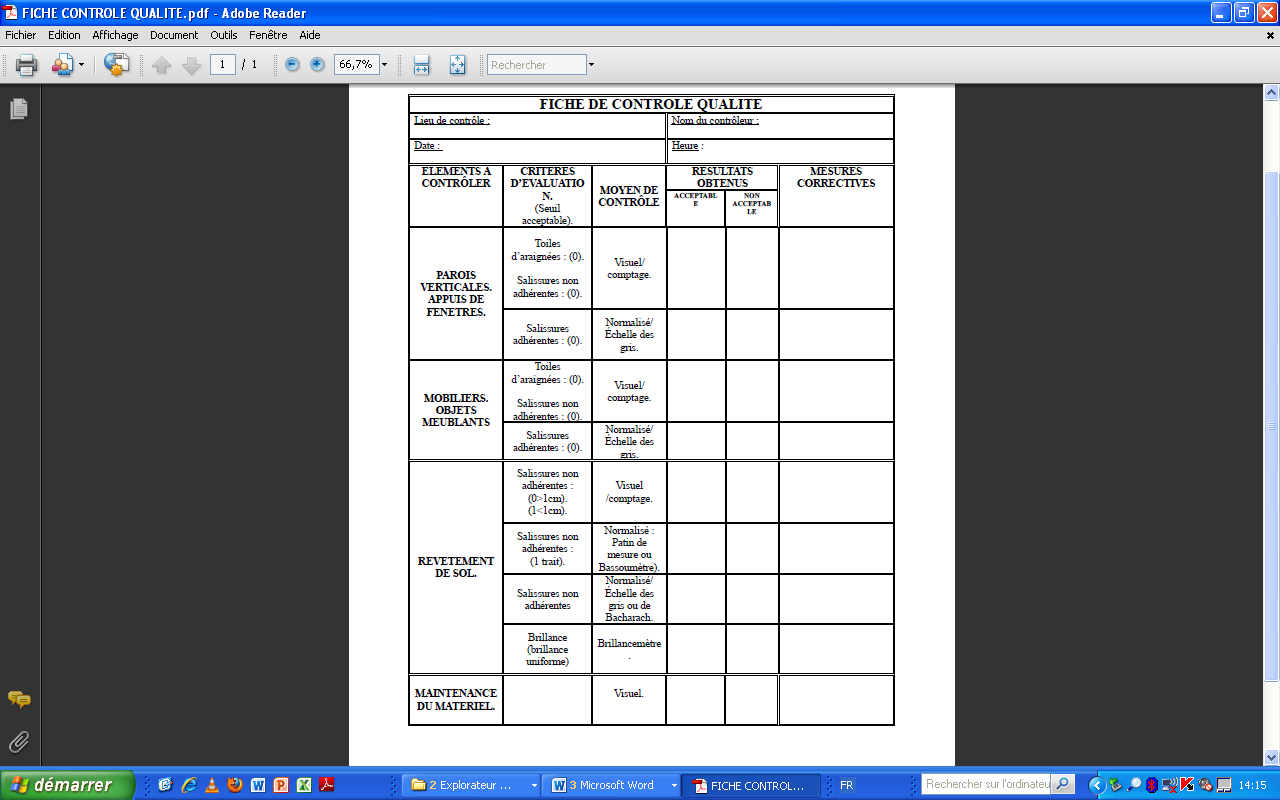 *Dépasse les attentes (A+)    Acquis (A)    Partiellement acquis (PA)   Non acquis (NA)		*Nota : Si une compétence détaillée ne peut pas être évaluée, les points doivent être reportés sur les autres compétences de la même compétence globale. APPRECIATION GLOBALE DU TUTEUR  (toute note inférieur à 5 sera justifiée ici) ……………………………………………………………………………………………………………………………………………………………………………………………………………………………………………………………………………………………………………………………………………………………………………………………………………………………………………………………………………………………………………………………………………………………………………………………………………………………………………….Date : ____/____/____Nom : …………………………………… 		Fonction : ...............................................Signature Nom : …………………………………… 		Fonction : ...............................................Signature Cachet  de l’entreprise :Elève :  ………………………………………………………………………………………………..Date de naissance : ………………………………………Bilan PFMPPFMP réalisés dans les 2 secteurs                  □  OUI       □  NON6 semaines validées                                         □  OUI       □  NONOrganisation générale des épreuves professionnelles E2 et E3 - Baccalauréat Professionnel Hygiène Propreté StérilisationU2 – E2 Analyse de situations professionnelles – coefficient 4 : Epreuve ponctuelle écrite de 3h – Terminale, mois de juin* L’une des sous-épreuves E31 ou E33 doit obligatoirement être évaluée lors d’une période de formation en milieu professionnel (PFMP), l’autre sera donc évaluée en centre de formationA+ (dépasse les attentes)   A (Acquis)    PA (Partiellement Acquis)    NA (Non Acquis)   *Nota : Si une compétence détaillée ne peut pas être évaluée, les points doivent être reportés sur les autres compétences de la même compétence globale.APPRECIATION GLOBALE : (Toute note inférieure à 5 doit être justifiée ici)………………………………………………………………………………………………………………………………………………………………………………………………………………………………………………………………………………………………………………………………………………………………………………Date : ____/____/____Nom : ………………………………………. 	Fonction : ……………………………	Signature Nom : ………………………………………..	Fonction : ……………………………	SignatureCachet (si évaluation en PFMP) :A+ (dépasse les attentes)   A (Acquis)    PA (Partiellement Acquis)    NA (Non Acquis)  A+ (dépasse les attentes)   A (Acquis)    PA (Partiellement Acquis)    NA (Non Acquis)    )APPRECIATION GLOBALE : (Toute note inférieure à 5 doit être justifiée ici)………………………………………………………………………………………………………………………….………………………………………………………………………………………………………………………….………………………………………………………………………………………………………………………….Date : ____/____/____Nom : ………………………………………	Fonction ………………………………………Signature Nom : ………………………………………	Fonction : ………………………………………Signature A+ (dépasse les attentes)   A (Acquis)    PA (Partiellement Acquis)    NA (Non Acquis)    *Nota : Si une compétence détaillée ne peut pas être évaluée, les points doivent être reportés sur les autres compétences détaillées de la même compétence globale.APPRECIATION GLOBALE : (Toute note inférieure à 5 doit être justifiée ici) 
………………………………………………………………………………………………………………………………………………………………………………………………………………………………………………………………………………………………………………………………………………………………………………………………………………………………………………………………………………………………………………………………………………………………………………………………………………………………………………………………………………………………………………………………………………………………………………Date : ____/____/____Nom : ………………………………………	Fonction ………………………………………Signature Nom : ………………………………………	Fonction : ………………………………………Signature Elève :  ………………………………………………………………………………………………..Date de naissance : ………………………………………Bilan PFMPPFMP réalisées dans les 3 secteurs                  □  OUI       □  NON22 semaines validées                                         □  OUI       □  NONTABLEAU RECAPITULATIF DES PFMPNom et prénom du stagiaire : ___________________________________________ Etablissement :_______________________________________________________*Secteurs de PFMP :H 	Hygiène : Entretien des locaux en zones à risquesP 	Propreté : Entretien des locaux hors zones à risquesS	Stérilisation des dispositifs médicauxSignature du DDF : 					Signature du chef d’établissement :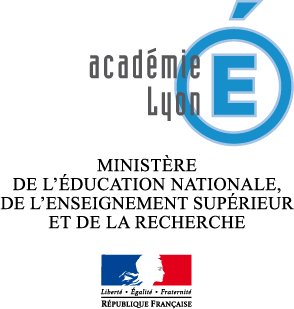 Session : 20….Etablissement :……………………………………………..Unité/EpreuveCoefficientOù ?Quand ?Comment ?Par qui ?UP1 - EP1Analyse d’une situation professionnelle4En centre de formationFin du premier semestre de la classe de premièreCCF : Epreuve écrite d’une durée de 2HProfesseurs d’enseignement professionnel des spécialités Hygiène et propretéUP2 – EP2Techniques professionnellesdont :- Situation 1 = 4- Situation 2 = 4- PSE =1Situation 1 :En centre de formationOpérations de remise en étatPremier semestre de la classe de premièreCCF : Epreuve pratique d’une durée 3H30Professeur(s) de la spécialité propretéUP2 – EP2Techniques professionnellesdont :- Situation 1 = 4- Situation 2 = 4- PSE =1Situation 2 :En milieu professionnelOpérations d’entretien courantPFMP 3Bilan de l’ensemble de la PFMP Tuteur professionnel + professeur d’enseignement professionnelBEP Hygiène et PropretéGRILLE D’EVALUATION CCF EP2EN CENTRE DE FORMATIONSituation 1 : Remise en étatCoefficient 4Identification du candidat : …………………………………........Etablissement : …………………………………........…………………………………........Session :..…………………………Capacités Les compétences évaluées sont…Elles seront acquises si…Le niveau atteint est...Le niveau atteint est...Le niveau atteint est...Le niveau atteint est...NoteCapacités Les compétences évaluées sont…Elles seront acquises si…A+APANANoteC2AnalyserC21 : Analyser la situation professionnelle au regard de la commande et du contexteC 212 Réaliser un état des lieuxRecueil pertinent de toutes les données et informations par rapport à la commandeExactitude des mesuresRepérage précis des contraintes et des anomaliesIdentifier les risques liés à l'activité et les nuisances sur l'environnement0.50.50.50.50,50,50,50,50,250,250,250,250000/2C3Organiser etgérerC31 : Organiser les opérationsC 312 Choisir les matériels, lesaccessoires, les consommables etles produits parmi les ressourcesdisponiblesChoix correct du matériel, des accessoires, des consommables et des produitsChoix des équipements de protection collectiveVérification effective de l’état et du fonctionnement du matérielCalcul correct de la quantité de solution nécessaire et des dilutions10,50,50,50,5 à 10,50,50,50,5 0,250,250,250000/2.5C4RéaliserC 41 : Gérer l’installation et la remise en ordre du lieu de travailC 411 Installer et remettre en ordrele lieu d’intervention et le poste detravailRespect des règles d’ergonomie et de sécurité Installation rationnelle et conformeRespect des circuits, des circulationsRemise en ordre conforme à l’état initial ou à la demandeRemise en état du poste de travail, des locaux techniquesRespect des matériels et des locaux0,50,50,250,250,250,250,25 à 0,50,25 à 0,50,250,250,250,250,250,250000000000/2C4RéaliserC43 : Mettre en œuvre des opérations de remise en état C 431 Réaliser un décapage de sol C 432 Réaliser une protection de Sol C 433 Remettre en état un revêtement textile C 434 Réaliser un nettoyage à lavapeurRespect des règles d’hygiène, de sécurité, d’ergonomie concernant les opérateursPrise en compte des contraintes économiques et environnementales Respect des procédures, des protocolesMaîtrise des techniquesLa coactivité et la circulation des personnes sont respectéesRespect de la planification3133111,5 à 2,511,5 à 2,51,5 à 2,5110,5 à 1,50,50,5 à 1,50.5 à 1,50,50,5000000/12C5ContrôlerC51 : Evaluer l’efficacité de l’activitéC 511 Contrôler son travailPrise en compte des critères de qualité liés à la méthodeRemédiation pertinente en coursRenseignement des documents de contrôle0.50.50.50,50,50,50,250,250,25000/1.5TOTAL TOTAL TOTAL / 20/ 20/ 20/ 20/ 20BEP Hygiène et PropretéGRILLE D’EVALUATIONCCF – EP2 en PFMPSituation 2 : Opérations d’entretien courantCoefficient 4Identification du candidat : …………………………………........Lieu PFMP : …………………………………........Période :Du : ……………………………........Au : ……………………………........Session :..……………………Compétences globalesCompétences détailléesLes compétences seront acquises si…Le niveau atteint en entreprise/structure est...*Le niveau atteint en entreprise/structure est...*Le niveau atteint en entreprise/structure est...*Le niveau atteint en entreprise/structure est...*Le niveau atteint en entreprise/structure est...*Compétences globalesCompétences détailléesLes compétences seront acquises si…A+APANANoteC1S’informerC11 Rechercher, sélectionner, décoder l’information à des fins professionnellesC112 Identifier les personnes ressourcesLa personne ressource est choisie de façon pertinente1,51 à 1,50,25 à 10/1.5C4RéaliserC41 Gérer l’installation et la remise en ordre du lieu de travailC412 Gérer les déchets du site et les déchets issus de l’activitéL’opérateur respecte les circuits d’évacuation en fonction de la nature des déchets 10,5 à 10,25 à 0,50/1C4RéaliserC42 Mettre en œuvre des opérations d’entretien courant : C 421 Réaliser un dépoussiérage manuel  C 422 Réaliser un dépoussiérage mécanique C 423 Réaliser un lavage manuel (sol, vitrerie, parois…) C 424 Réaliser une méthode spray et/ou un lustrage C 425 Réaliser un lavage mécanisé C 426 Réaliser un bionettoyagemanuel ou mécaniséRespect des règles d’hygiène, de sécurité et d’ergonomieRespect des procédures, des protocoles et des dosagesRenseignement des documents de traçabilitéMaitrise des techniquesLa coactivité et la circulation des personnes sont respectéesLa planification et le temps alloué sont respectésRéaction à une situation non prévue en fonction de ses compétences et de ses responsabilités 2331111 à 21,5 à 2,51,5 à 2,50,5 à 1 0,5 à 10,50,25 à 10,5 à 1,50,5 à 1,50,25 à 0,50,25 à 0,50,25000000/11C4RéaliserC46 Réaliser les opérations de maintenance préventive et correctiveC 461 Entretenir les équipements, les matériels et les accessoires C 462 Assurer la maintenance des matériels et accessoiresContrôle quantitatif et qualitatif du matérielRespect de l’intégrité des matérielsRespect du rangement et du localEffectuer la maintenance courante1,511 à 1,50,5 à 10,5 à 10,25 à 0,500/2,5C6CommuniquerC61 : Communiquer avec les partenaires internes ou externesC 611 Adopter une posture professionnelle C 612 Produire, transmettre et recevoir un message, des informationsRepérage exact de sa fonction dans l’entreprisePosture professionnelle adaptée à la situationAptitude à mettre en valeur l’image de marque de l’entrepriseIdentification exacte de l’interlocuteurPertinence et clarté du messageUtilisation d’un vocabulaire adaptéQualité de l’écoute311,5 à 2,50,750,5 à 1,50,500/4TOTAL                  /20                            /80TOTAL                  /20                            /80TOTAL                  /20                            /80TOTAL                  /20                            /80TOTAL                  /20                            /80BEP Hygiène et propretéSession : 20......Etablissement :EpreuveLieu de l’évaluationLieu de l’évaluationCoefficientNote sur 20Note à saisir  EpreuvePFMPCentre de formationCoefficientNote sur 20Note à saisir  EP1Analyse d’une situation professionnelleCCF écrit 2hCCF écrit 2h4EP2Techniques professionnellesSituation 1En établissement de formation Opérations de remise en étatSituation 1En établissement de formation Opérations de remise en état4EP2Techniques professionnellesSituation 2En milieu professionnelOpérations d’entretien courantSituation 2En milieu professionnelOpérations d’entretien courant4EP2Techniques professionnellesPSEPSE1TotalTotalTotalTotalUnité/EpreuveCoefficientOù ?Quand ?Comment ?Par qui ?U31 - E31Techniques de stérilisation des dispositifs médicaux3En milieu professionnelTerminalePFMP 5 ou PFMP 6 dans la mesure du possible.Evaluation possible en fin de première (PFMP 4)Bilan de l’ensemble de la PFMP + oral de 10 minTuteur professionnel + professeur d’enseignement professionnelU31 - E31Techniques de stérilisation des dispositifs médicaux3Ou*Ou*Ou*Ou*U31 - E31Techniques de stérilisation des dispositifs médicaux3En centre de formationDernier semestre de terminaleEpreuve pratique + oral de 10 minDurée totale de l’épreuve : 2HProfesseur d’enseignement professionnel de la spécialité + professionnel dans la mesure du possibleU32 - E32Techniques de propreté3En centre de formationDernier semestre de terminaleEpreuve orale de 20 min Le candidat dispose de 1h40 pour préparer son oralDurée totale : 2hProfesseur d’enseignement professionnel de la spécialité + professionnel dans la mesure du possibleU33 – E33Techniques d’hygiène des locaux en zone à risques3En milieu professionnelTerminalePFMP 5 ou PFMP 6 dans la mesure du possible.Evaluation possible en fin de première (PFMP 4)Bilan de l’ensemble de la PFMP Tuteur professionnel + professeur d’enseignement professionnelU33 – E33Techniques d’hygiène des locaux en zone à risques3Ou*Ou*Ou*Ou*U33 – E33Techniques d’hygiène des locaux en zone à risques3En centre de formationDernier semestre de terminaleEpreuve pratique avec justifications orales ou écritesDurée totale de l’épreuve : 2hProfesseur d’enseignement professionnel de la spécialité + professionnel dans la mesure du possibleBAC PRO Hygiène Propreté StérilisationGRILLE D’EVALUATION CCF – E31󠄀 En CENTRE DE FORMATION  󠄀 En PFMPTechniques de stérilisation des dispositifs médicaux			Coefficient 3Identification du candidat : ………………………………………Lieu : ………………………………………………………………………………Période :Du : ………………………………….Au : ………………………………….Session : ………………………….Compétences globalesCompétences détaillées Elles seront acquises si…Le niveau atteint est...Le niveau atteint est...Le niveau atteint est...Le niveau atteint est...noteCompétences globalesCompétences détaillées Elles seront acquises si…A+APANAC4RéaliserC41 Gérer l’installation et la remise en ordre du lieu de travailC 411 Installer et remettre en ordre le lieu d’intervention et le poste de travailInstallation rationnelle et conforme Respect des circuits et des circulationsRespect des règles d’ergonomie et de sécuritéRespect des matériels et des locaux87,75-65,75-32,75-0/8C4RéaliserC 45 Mettre en œuvre des opérations de stérilisation des dispositifs médicauxACTIVITES REALISEES EN ZONE DE LAVAGEPré-désinfecter les matériels, les dispositifs médicauxCollecter, transporter etdistribuer les dispositifs  médicaux Réceptionner, trier  lesdispositifs médicauxEffectuer le nettoyagemanuel des matériels, desdispositifs médicaux Effectuer le nettoyagemécanisé et le séchage desmatériels, des dispositifs médicauxTenue professionnelle adaptéeRespect des protocoles Respect de la marche en avantValidation de l’opération et renseignements des documents de traçabilitéRespect des règles de prévention des risques biologiques, physiques et chimiques, et de brûlures Respect des dosages et des temps d’actionLavage, rinçage et séchage adapté du matérielSélection adaptée des cycles de lavageChargement correct1514,5-98,5-5,55-0/15Compétences globalesCompétences détailléesElles seront acquises si…Le niveau atteint est...Le niveau atteint est...Le niveau atteint est...Le niveau atteint est...Le niveau atteint est...NoteCompétences globalesCompétences détailléesElles seront acquises si…A+APANANAC4RéaliserC 45 Mettre en œuvre des opérations de stérilisation des dispositifs médicauxACTIVITES REALISEES EN ZONE PROPRERecomposer les plateaux et sets de soin Conditionner les matériels, les dispositifs médicaux Mettre en œuvre lesopérations de stérilisation dematériels, de dispositifs médicauxEffectuer la désinfection des dispositifs médicaux non stérilisablesStocker les matériels, les dispositifs médicaux stériles et préparer la commande pour un clientTenue professionnelle adaptéeRespect des protocoles Respect de la marche en avant Validation de l’opération et renseignements des documents de traçabilitéRespect des règles de prévention des risques biologiques, physiques et chimiques, et de brûlures Identification correcte des DMVérification de la propreté, la siccité et de la fonctionnalité des DM Respect des protocoles de recompositionConditionnements adaptés aux procédés de stérilisation et aux exigences des servicesVérification de l’intégrité du conditionnement Respect des règles de chargement et déchargement Sélection correcte du cycle en fonction de la composition de la chargeVérification des paramètres des tests de conformité de la stérilisationConduite adaptée en cas de non conformitéVérification de la qualité du séchageVérification de l’état des stocks et signalement des besoinsRespect des règles de manutention et stockage des conditionnements stérilesPréparation de la commande conforme1514,5-98,5-5,55-05-0/15C5ContrôlerC51 Evaluer l’efficacité de l’activitéC511 Contrôler son travailVérification du respect des procédures, des techniques, des circuitsVérification de l’application des règles d’hygiène et de sécurité  22-1,251,25-0,50,5-00,5-0/2C5ContrôlerC52 Mettre en œuvre des opérations de contrôle de la qualitéC 523 Enregistrer les résultats des contrôles qualitéDocuments renseignés et enregistrés avec rigueur (documents de traçabilité)Utilisation de l’outil informatique 32,75-21,75-10,75-00,75-0/3C6CommuniquerC61 : Communiquer avec les partenaires internes ou externesC 614 Rédiger ou renseigner des documents professionnelsPrécision, soin des renseignements fournis54,75-32,75-1.51,25-01,25-0/5COMPETENCES EVALUEESCOMPETENCES EVALUEESCOMPETENCES EVALUEES      /48      /48      /48      /48      /48      /48APPRECIATIONS COMPORTEMENTALESAssiduité, Ponctualité, Posture ProfessionnelleAPPRECIATIONS COMPORTEMENTALESAssiduité, Ponctualité, Posture ProfessionnelleAPPRECIATIONS COMPORTEMENTALESAssiduité, Ponctualité, Posture ProfessionnellePénalité -2 pts (max)Pénalité -2 pts (max)Pénalité -2 pts (max)Pénalité -2 pts (max)EVALUATION ORALE DES SAVOIRS ASSOCIES S2.1 technologie appliquée aux opérations de stérilisationS3.2 Biologie appliquéeEVALUATION ORALE DES SAVOIRS ASSOCIES S2.1 technologie appliquée aux opérations de stérilisationS3.2 Biologie appliquéeEVALUATION ORALE DES SAVOIRS ASSOCIES S2.1 technologie appliquée aux opérations de stérilisationS3.2 Biologie appliquée/12/12/12/12/12/12TOTAL E31TOTAL E31TOTAL E31/20                    /60/20                    /60/20                    /60/20                    /60/20                    /60/20                    /60BAC PRO Hygiène Propreté StérilisationGRILLE D’EVALUATION CCF – E32EN CENTRE DE FORMATIONTechniques de Propreté			Coefficient 3Identification du candidat : ……………………………………………Lieu : …………………………………………………………………………………………Date :………………………………….Session : ………………………….Compétences globalesCompétences détailléesElles seront acquises si…Le niveau atteint est...Le niveau atteint est...Le niveau atteint est...Le niveau atteint est...Le niveau atteint est...Compétences globalesCompétences détailléesElles seront acquises si…A+APANANoteC1S’informerC11 - Rechercher, sélectionner, décoder l’information à des fins professionnellesC11 - Rechercher, sélectionner, décoder l’information à des fins professionnellesC11 - Rechercher, sélectionner, décoder l’information à des fins professionnellesC11 - Rechercher, sélectionner, décoder l’information à des fins professionnellesC11 - Rechercher, sélectionner, décoder l’information à des fins professionnellesC11 - Rechercher, sélectionner, décoder l’information à des fins professionnellesC11 - Rechercher, sélectionner, décoder l’information à des fins professionnellesC1S’informerC 111 Recueillir, sélectionner des informationsChoix pertinent des informations en fonction des situations professionnelles331,50 à 1/6C1S’informerC 113 Décoder :- des documentsd’organisation- des documents techniquesExactitude du décodage331,50 à 1/6C2AnalyserC21 : Analyser la situation professionnelle au regard de la commande et du contexteC21 : Analyser la situation professionnelle au regard de la commande et du contexteC21 : Analyser la situation professionnelle au regard de la commande et du contexteC21 : Analyser la situation professionnelle au regard de la commande et du contexteC21 : Analyser la situation professionnelle au regard de la commande et du contexteC21 : Analyser la situation professionnelle au regard de la commande et du contexteC21 : Analyser la situation professionnelle au regard de la commande et du contexteC2AnalyserC 211 Analyser la commande, le cahier des chargesRepérage exact des attentes et des exigencesIdentification des priorités64 à 61 à 40/10C2AnalyserC 212 Réaliser un état des lieuxLocalisation exacte de la zone d’interventionRecueil pertinent de toutes les données et informations par rapport aux exigences, à la commandeExactitude des relevésRepérage précis des contraintes et des anomaliesIdentifier les risques liés à l'activité et les nuisances sur l'environnement43 à 41 à 30/10C3Organiser et gérerC31 : Organiser les opérationsC31 : Organiser les opérationsC31 : Organiser les opérationsC31 : Organiser les opérationsC31 : Organiser les opérationsC31 : Organiser les opérationsC31 : Organiser les opérationsC3Organiser et gérerC 312 Choisir les matériels, les accessoires, les consommables et les produits parmi les ressources disponiblesChoix correct du matériel, des accessoires, des consommables et des produitsVérification effective de la disponibilitéCalcul correct de la quantité de solution nécessaire et des dilutions1084 à 70 à 4/10C3Organiser et gérerC32 : Planifier les opérationsC32 : Planifier les opérationsC32 : Planifier les opérationsC32 : Planifier les opérationsC32 : Planifier les opérationsC32 : Planifier les opérationsC32 : Planifier les opérationsC3Organiser et gérerC 322 Ordonner les opérationsRelevé des informations et contraintesIdentification des prioritésOrdonnancement pertinent des opérations86 à 72 à 50 à 2/8C3Organiser et gérerC33 : S’adapter à une situation non prévue et/ou à une commande spécifiqueC33 : S’adapter à une situation non prévue et/ou à une commande spécifiqueC33 : S’adapter à une situation non prévue et/ou à une commande spécifiqueC33 : S’adapter à une situation non prévue et/ou à une commande spécifiqueC33 : S’adapter à une situation non prévue et/ou à une commande spécifiqueC33 : S’adapter à une situation non prévue et/ou à une commande spécifiqueC33 : S’adapter à une situation non prévue et/ou à une commande spécifiqueC3Organiser et gérerC 331 Prendre des initiatives dans la limite de ses compétences et de son niveau de responsabilitéSituation problème présentée oralement par le jury :Analyse de la situation et/ou de la commande spécifiqueHiérarchisation correcte des prioritésRéaction adaptée et efficace  / Pertinence des propositionsDemande de validation hiérarchique selon la situation42 à 320/4C3Organiser et gérerC 332 Proposer des solutions adaptées à une commande spécifiqueSituation problème présentée oralement par le jury :Analyse de la situation et/ou de la commande spécifiqueHiérarchisation correcte des prioritésRéaction adaptée et efficace  / Pertinence des propositionsDemande de validation hiérarchique selon la situation42 à 320/4Compétences globalesCompétences détailléesElles seront acquises si…Elles seront acquises si…Le niveau atteint est...Le niveau atteint est...Le niveau atteint est...Le niveau atteint est...Le niveau atteint est...Le niveau atteint est...Le niveau atteint est...Compétences globalesCompétences détailléesA+AAPANANANoteC3Organiser et gérerC34 : Animer et conduire une équipeC34 : Animer et conduire une équipeC34 : Animer et conduire une équipeC34 : Animer et conduire une équipeC34 : Animer et conduire une équipeC34 : Animer et conduire une équipeC34 : Animer et conduire une équipeC34 : Animer et conduire une équipeC34 : Animer et conduire une équipeC34 : Animer et conduire une équipeC3Organiser et gérerC 341 Informer et former des personnelsIdentification des besoins de formation du personnelUtilisation d’un vocabulaire technique adaptéChoix de techniques de communication adaptéesIdentification des besoins de formation du personnelUtilisation d’un vocabulaire technique adaptéChoix de techniques de communication adaptées432200/4C4RéaliserC42 et C43 Mettre en œuvre des opérations d’entretien courant et de remise en étatC42 et C43 Mettre en œuvre des opérations d’entretien courant et de remise en étatC42 et C43 Mettre en œuvre des opérations d’entretien courant et de remise en étatC42 et C43 Mettre en œuvre des opérations d’entretien courant et de remise en étatC42 et C43 Mettre en œuvre des opérations d’entretien courant et de remise en étatC42 et C43 Mettre en œuvre des opérations d’entretien courant et de remise en étatC42 et C43 Mettre en œuvre des opérations d’entretien courant et de remise en étatC42 et C43 Mettre en œuvre des opérations d’entretien courant et de remise en étatC42 et C43 Mettre en œuvre des opérations d’entretien courant et de remise en étatC42 et C43 Mettre en œuvre des opérations d’entretien courant et de remise en étatC4RéaliserC42 : Mettre en œuvre des opérations d’entretien courantRespect des règles d’hygiène, de sécurité, d’ergonomie concernant les opérateursMaitrise des techniques d’entretien courant Maitrise des techniques de remise en étatRespect des règles d’hygiène, de sécurité, d’ergonomie concernant les opérateursMaitrise des techniques d’entretien courant Maitrise des techniques de remise en état64 à 62 à 42 à 42 à 40/6C4RéaliserC43 : Mettre en œuvre des opérations de remise en étatRespect des règles d’hygiène, de sécurité, d’ergonomie concernant les opérateursMaitrise des techniques d’entretien courant Maitrise des techniques de remise en étatRespect des règles d’hygiène, de sécurité, d’ergonomie concernant les opérateursMaitrise des techniques d’entretien courant Maitrise des techniques de remise en état64 à 62 à 42 à 42 à 40/6C46 : Réaliser les opérations de maintenance préventive et correctiveC46 : Réaliser les opérations de maintenance préventive et correctiveC46 : Réaliser les opérations de maintenance préventive et correctiveC46 : Réaliser les opérations de maintenance préventive et correctiveC46 : Réaliser les opérations de maintenance préventive et correctiveC46 : Réaliser les opérations de maintenance préventive et correctiveC46 : Réaliser les opérations de maintenance préventive et correctiveC46 : Réaliser les opérations de maintenance préventive et correctiveC46 : Réaliser les opérations de maintenance préventive et correctiveC46 : Réaliser les opérations de maintenance préventive et correctiveC 462 Assurer la maintenance desmatériels et accessoiresC 462 Assurer la maintenance desmatériels et accessoiresIdentification des opérations de maintenanceExécution conforme de la maintenance courante et /ouIdentification de l’intervenant compétentMatériel remis en état de bon fonctionnement43 à 41 à 21 à 200/4C5ContrôlerC52 : Mettre en œuvre des opérations de contrôle de la qualitéC52 : Mettre en œuvre des opérations de contrôle de la qualitéC52 : Mettre en œuvre des opérations de contrôle de la qualitéC52 : Mettre en œuvre des opérations de contrôle de la qualitéC52 : Mettre en œuvre des opérations de contrôle de la qualitéC52 : Mettre en œuvre des opérations de contrôle de la qualitéC52 : Mettre en œuvre des opérations de contrôle de la qualitéC52 : Mettre en œuvre des opérations de contrôle de la qualitéC52 : Mettre en œuvre des opérations de contrôle de la qualitéC52 : Mettre en œuvre des opérations de contrôle de la qualitéC5ContrôlerC 522 Proposer des solutionscorrectives au regard des résultatsC 522 Proposer des solutionscorrectives au regard des résultatsInterprétation exacte des contrôles réalisésIdentification des écarts entre l’attendu et le réaliséAnalyse des causes de non-conformitéPropositions de solutions pertinentes432200/4C6CommuniquerC61 : Communiquer avec les partenaires internes ou externesC61 : Communiquer avec les partenaires internes ou externesC61 : Communiquer avec les partenaires internes ou externesC61 : Communiquer avec les partenaires internes ou externesC61 : Communiquer avec les partenaires internes ou externesC61 : Communiquer avec les partenaires internes ou externesC61 : Communiquer avec les partenaires internes ou externesC61 : Communiquer avec les partenaires internes ou externesC61 : Communiquer avec les partenaires internes ou externesC61 : Communiquer avec les partenaires internes ou externesC6CommuniquerC 611 Adopter une posture professionnelleC 611 Adopter une posture professionnelleRepérage exact de sa fonction dans l’entreprise, le service, la collectivitéPosture professionnelle adaptée à la situationTraitement des demandes, des réclamations, des urgences en fonction de sa qualification432200/4TOTAL E32TOTAL E32TOTAL E32TOTAL E32/20               /60/20               /60/20               /60/20               /60/20               /60/20               /60/20               /60BAC PRO Hygiène Propreté StérilisationGrille d’évaluation  CCF – E33󠄀 En CENTRE DE FORMATION  󠄀 En PFMPTechniques d’hygiène des locaux en zones à risques			Coefficient 3Identification du candidat : ……………………… .…………… Lieu : ……………………………………… ………………………………………Période :Du : ………………………………….Au : ………………………………….Session : ………………………….Compétences globalesCompétences détailléesElles seront acquises si…Le niveau atteint est...Le niveau atteint est...Le niveau atteint est...Le niveau atteint est...Le niveau atteint est...Compétences globalesCompétences détailléesElles seront acquises si…A+APANANoteC3Organiseret gérerC31 Organiser les opérationsC31 Organiser les opérationsC31 Organiser les opérationsC31 Organiser les opérationsC31 Organiser les opérationsC31 Organiser les opérationsC31 Organiser les opérationsC3Organiseret gérerC 311 Choisir la (les) tenue(s) adaptée(s) aux activités ou aux zones de travailProtection adaptée à l’activité et aux risques11-0,50,5- 0,250,25-0/3C3Organiseret gérerC 313  Gérer l’approvisionnement des postes de travailRespect des procédures d’approvisionnementCommande adaptée aux besoins / budget10,75-0,50,5- 0,250,25-0/3C3Organiseret gérerC 314 Gérer les stocksVérification quantitative et qualitative de la commandeOptimisation des rangements et des quantités stockées10,75-0,50,5- 0,250,25-0/3C4RéaliserC41 Gérer l’installation et la remise en ordre du lieu de travailC41 Gérer l’installation et la remise en ordre du lieu de travailC41 Gérer l’installation et la remise en ordre du lieu de travailC41 Gérer l’installation et la remise en ordre du lieu de travailC41 Gérer l’installation et la remise en ordre du lieu de travailC41 Gérer l’installation et la remise en ordre du lieu de travailC41 Gérer l’installation et la remise en ordre du lieu de travailC4RéaliserC 412 Gérer les déchets du site et les déchets issus de l’activité Renseignement conforme d’un bordereau de suivi des déchetsRespect des circuits d’évacuation en fonction de la nature des déchets10,75-0,50,5- 0,250,25-0/1C4RéaliserC44 Mettre en œuvre des opérations d’entretien dans les établissements de santé, à contraintes de contaminations particulaires, biologiques et chimiquesC44 Mettre en œuvre des opérations d’entretien dans les établissements de santé, à contraintes de contaminations particulaires, biologiques et chimiquesC44 Mettre en œuvre des opérations d’entretien dans les établissements de santé, à contraintes de contaminations particulaires, biologiques et chimiquesC44 Mettre en œuvre des opérations d’entretien dans les établissements de santé, à contraintes de contaminations particulaires, biologiques et chimiquesC44 Mettre en œuvre des opérations d’entretien dans les établissements de santé, à contraintes de contaminations particulaires, biologiques et chimiquesC44 Mettre en œuvre des opérations d’entretien dans les établissements de santé, à contraintes de contaminations particulaires, biologiques et chimiquesC44 Mettre en œuvre des opérations d’entretien dans les établissements de santé, à contraintes de contaminations particulaires, biologiques et chimiquesC4RéaliserC 441 Revêtir la tenue spécifiquePort d’une tenue adaptée10,75-0,50,5- 0,250,25-0/10C4RéaliserC 442 Approvisionner la zone d’interventionLa zone est approvisionnée correctement10,75-0,50,5- 0,250,25-0/10C4Réaliser C 443 Mettre en œuvre des techniques de nettoyage, de décontamination, de bionettoyage Respect des protocoles spécifiques aux zones à risquesRespect des circuits Renseignement des documents de traçabilité Respect des règles d’hygiène, de sécurité, d’ergonomie Prise en compte du développement durable (écogestes, impact des produits....)Respect du temps alloué87,75-65,75-32,75-0/10C4Réaliser C 444 Mettre en œuvre les techniques d’ultrapropreté  adaptées au site (techniques courantes, mise à blanc, mise à gris)Respect des protocoles spécifiques aux zones à risquesRespect des circuits Renseignement des documents de traçabilité Respect des règles d’hygiène, de sécurité, d’ergonomie Prise en compte du développement durable (écogestes, impact des produits....)Respect du temps alloué87,75-65,75-32,75-0/10Compétences globalesCompétences détailléesElles seront acquises si…Le niveau atteint est...Le niveau atteint est...Le niveau atteint est...Le niveau atteint est...Le niveau atteint est...Le niveau atteint est...Le niveau atteint est...Compétences globalesCompétences détailléesElles seront acquises si…A+APAPANANANoteC5ContrôlerC52 Mettre en œuvre des opérations de contrôle de la qualitéC52 Mettre en œuvre des opérations de contrôle de la qualitéC52 Mettre en œuvre des opérations de contrôle de la qualitéC52 Mettre en œuvre des opérations de contrôle de la qualitéC52 Mettre en œuvre des opérations de contrôle de la qualitéC52 Mettre en œuvre des opérations de contrôle de la qualitéC52 Mettre en œuvre des opérations de contrôle de la qualitéC52 Mettre en œuvre des opérations de contrôle de la qualitéC52 Mettre en œuvre des opérations de contrôle de la qualitéC5ContrôlerC 521 Mettre en œuvre des méthodes de contrôle de la qualité et traiter les données recueilliesChoix adapté de la méthode de contrôleIdentification des points de contrôleRespect du plan d’échantillonnageRespect des procédures de contrôleEnregistrement des résultats 32,75-22,75-21,75-11,75-10-0,75/3C6CommuniquerC61 Communiquer avec des partenaires internes ou externesC61 Communiquer avec des partenaires internes ou externesC61 Communiquer avec des partenaires internes ou externesC61 Communiquer avec des partenaires internes ou externesC61 Communiquer avec des partenaires internes ou externesC61 Communiquer avec des partenaires internes ou externesC61 Communiquer avec des partenaires internes ou externesC61 Communiquer avec des partenaires internes ou externesC61 Communiquer avec des partenaires internes ou externesC6CommuniquerC 612 Produire, transmettre et recevoir un message, des informationsIdentification exacte de l’interlocuteur Choix adapté du moyen de communicationPertinence et clarté du message Utilisation d’un vocabulaire technique adaptéQualité de l'écouteCompte rendu précis des informations1,51,5-11,5-10,75-0,50,75-0,50,25-0/3C6CommuniquerC 613 Rendre compte à sa hiérarchieRenseignement correct des documents professionnels (pointage, documents de liaison, etc.)Signalement opportun d’une situation difficile 1,51,5-11,5-11-0,51-0,50,25-0/3APPRECIATIONS COMPORTEMENTALESAssiduité, Ponctualité, Posture ProfessionnelleAPPRECIATIONS COMPORTEMENTALESAssiduité, Ponctualité, Posture ProfessionnelleAPPRECIATIONS COMPORTEMENTALESAssiduité, Ponctualité, Posture ProfessionnellePénalité -2 pts (max)Pénalité -2 pts (max)Pénalité -2 pts (max)Pénalité -2 pts (max)Pénalité -2 pts (max)Pénalité -2 pts (max)TOTAL E33TOTAL E33TOTAL E33/ 20/ 60   / 20/ 60   / 20/ 60   / 20/ 60   / 20/ 60   / 20/ 60   / 20/ 60   BACCALAUREAT PROFESSIONNELHygiène-Propreté-StérilisationSession : 20....Etablissement EpreuveLieu de l’évaluationLieu de l’évaluationCoefficientNote sur 20Note pondéréeEpreuvePFMPCentre de formationCoefficientNote sur 20Note pondéréeE31Techniques de stérilisation des dispositifs médicaux3               /60 E 32Techniques de propreté3               /60E33Techniques d’hygiène des locaux en zones à risque3               /60TotalTotalTotalTotal               /180Numéro de la PFMPSecteur dePFMP *Période(du ....au ......)Nombre total de semaines effectuéesNombre de journées d’absenceNom et adresse de l’entrepriseSignature du responsable et cachet de l’entrepriseCachet de l’entrepriseCachet de l’entrepriseCachet de l’entrepriseCachet de l’entrepriseCachet de l’entrepriseCachet de l’entreprise